SOLICITUD DE PRE-MATRÍCULA CURSO 2020/2021Importante:Ante la situación de crisis sanitaria ocasionada por el COVID-19, las clases podrán impartirse online o presencialmente dependiendo de las indicaciones que señalen las autoridades sanitarias para el próximo curso escolar, por lo que,   SI ESTOY DE ACUERDO,  si obtengo plaza, en cursar la formación online si las indicaciones sanitarias así lo señalan, asumiendo el coste normal de matrícula, cuotas mensuales y la calidad de enseñanza.    NO ESTOY DE ACUERDO en recibir formación online, por lo que mi solicitud de pre-matrícula queda pendiente, para cuando pueda pasarse a la formación presencial, siempre que se disponga de plazas vacantes para el curso 2020/2021.Asignaturas que se ofertan para el curso 2020/2021: para los nacidos en 2012 y anteriores a 2012, en sus dos modalidades infantil y adultoInstrumentos: piano, clarinete,  trombón, trompa, guitarra, violín, viola, trompeta, saxofón,  acordeón y percusión.Lenguaje musical: de I a IVEXPONE:Que   teniendo conocimiento de la publicación del calendario del proceso de admisión del alumnado en la Escuela Municipal de Música para el curso 2020/2021SOLICITO: Pre-matricularme en las siguientes asignaturas¿Ha realizado Pre-matrícula el curso anterior? □ SI    □ NO¿Ha estado matriculado/a alguna vez en esta Escuela? □ SI    □ NO¿Desea permanecer en lista de espera en la 1º opción? □ SI    □ NOEn Ciudad Rodrigo, a               de                                  de  2020Firma del alumno, padre/madre o tutor/aImportante: Le informamos que los datos personales facilitados en esta solicitud se recogen de acuerdo con el artículo 66 de la Ley 39/2015, de 1 de octubre, del Procedimiento Administrativo Común de las Administraciones Públicas, y serán objeto de tratamiento de acuerdo con lo previsto en el Reglamento UE 2016/679, de 27 de abril, relativo a la protección de las personas físicas en lo que respecta al tratamiento de datos personales y a la libre circulación de estos datos, y en la Ley Orgánica 3/2018, de 5 de diciembre, de Protección de Datos Personales y garantía de los derechos digitales. Puede ejercer los derechos de acceso, rectificación, supresión, oposición y limitación al tratamiento de sus datos a través de la Sede Electrónica del Ayuntamiento de Ciudad Rodrigo mediante la cumplimentación de la Instancia General y presencialmente o por correo postal en el Registro General del Ayuntamiento de Ciudad Rodrigo. En estos últimos casos adjuntando fotocopia del documento de identidad de la persona interesada. SR. ALCALDE – PRESIDENTE AYUNTAMIENTO DE CIUDAD RODRIGO (SALAMANCA)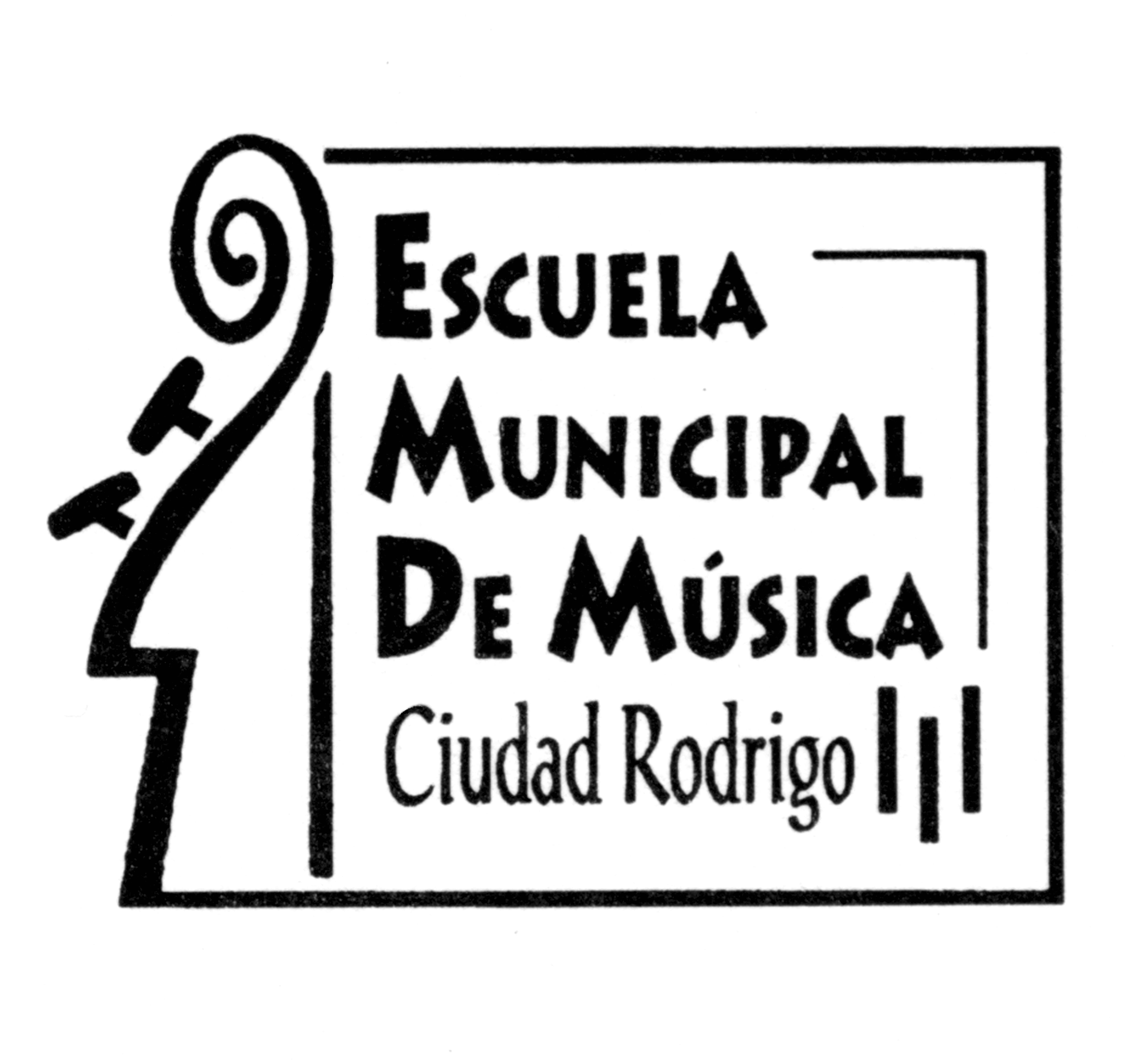 DATOS PERSONALES DEL SOLICITANTE: PADRE/MADRE/TUTOR LEGALDATOS PERSONALES DEL SOLICITANTE: PADRE/MADRE/TUTOR LEGALDATOS PERSONALES DEL SOLICITANTE: PADRE/MADRE/TUTOR LEGALDATOS PERSONALES DEL SOLICITANTE: PADRE/MADRE/TUTOR LEGALDATOS PERSONALES DEL SOLICITANTE: PADRE/MADRE/TUTOR LEGALDATOS PERSONALES DEL SOLICITANTE: PADRE/MADRE/TUTOR LEGALDATOS PERSONALES DEL SOLICITANTE: PADRE/MADRE/TUTOR LEGALDATOS PERSONALES DEL SOLICITANTE: PADRE/MADRE/TUTOR LEGALDATOS PERSONALES DEL SOLICITANTE: PADRE/MADRE/TUTOR LEGALDATOS PERSONALES DEL SOLICITANTE: PADRE/MADRE/TUTOR LEGALDATOS PERSONALES DEL SOLICITANTE: PADRE/MADRE/TUTOR LEGALDATOS PERSONALES DEL SOLICITANTE: PADRE/MADRE/TUTOR LEGALDATOS PERSONALES DEL SOLICITANTE: PADRE/MADRE/TUTOR LEGALDATOS PERSONALES DEL SOLICITANTE: PADRE/MADRE/TUTOR LEGALDATOS PERSONALES DEL SOLICITANTE: PADRE/MADRE/TUTOR LEGALDATOS PERSONALES DEL SOLICITANTE: PADRE/MADRE/TUTOR LEGALDATOS PERSONALES DEL SOLICITANTE: PADRE/MADRE/TUTOR LEGALDATOS PERSONALES DEL SOLICITANTE: PADRE/MADRE/TUTOR LEGALNombre Nombre Nombre Nombre 1er. Apellido 1er. Apellido 1er. Apellido 1er. Apellido 2º Apellido 2º Apellido 2º Apellido 2º Apellido 2º Apellido 2º Apellido DNI/NIF. DNI/NIF. DNI/NIF. DNI/NIF. Calle, Plaza, Avda. Número Número Número Número Número Escalera Escalera Escalera Escalera Escalera Planta Planta Planta Planta Planta Puerta Puerta MunicipioMunicipioMunicipioMunicipioMunicipioMunicipioCódigo postalCódigo postalCódigo postalCódigo postalCódigo postalTeléfono Teléfono Teléfono Teléfono Teléfono Teléfono móvil Teléfono móvil Teléfono móvil Teléfono móvil Teléfono móvil Teléfono móvil Teléfono móvil Correo electrónico Correo electrónico Correo electrónico Correo electrónico Correo electrónico Correo electrónico DATOS PERSONALES DEL SOLICITANTE: ALUMNO/ADATOS PERSONALES DEL SOLICITANTE: ALUMNO/ADATOS PERSONALES DEL SOLICITANTE: ALUMNO/ADATOS PERSONALES DEL SOLICITANTE: ALUMNO/ADATOS PERSONALES DEL SOLICITANTE: ALUMNO/ADATOS PERSONALES DEL SOLICITANTE: ALUMNO/ADATOS PERSONALES DEL SOLICITANTE: ALUMNO/ADATOS PERSONALES DEL SOLICITANTE: ALUMNO/ADATOS PERSONALES DEL SOLICITANTE: ALUMNO/ADATOS PERSONALES DEL SOLICITANTE: ALUMNO/ADATOS PERSONALES DEL SOLICITANTE: ALUMNO/ADATOS PERSONALES DEL SOLICITANTE: ALUMNO/ADATOS PERSONALES DEL SOLICITANTE: ALUMNO/ADATOS PERSONALES DEL SOLICITANTE: ALUMNO/ADATOS PERSONALES DEL SOLICITANTE: ALUMNO/ADATOS PERSONALES DEL SOLICITANTE: ALUMNO/ADATOS PERSONALES DEL SOLICITANTE: ALUMNO/ADATOS PERSONALES DEL SOLICITANTE: ALUMNO/ANombre Nombre Nombre 1er. Apellido 1er. Apellido 1er. Apellido 1er. Apellido 1er. Apellido 1er. Apellido 2º Apellido 2º Apellido 2º Apellido 2º Apellido 2º Apellido 2º Apellido DNI/NIF. DNI/NIF. DNI/NIF. Calle, Plaza, Avda. Calle, Plaza, Avda. Número Número Número Número Número Escalera Escalera Escalera Planta Planta Planta Planta Planta Planta Planta Puerta MunicipioMunicipioMunicipioMunicipioMunicipioMunicipioMunicipioCódigo postalCódigo postalCódigo postalFecha de nacimiento del alumnoFecha de nacimiento del alumnoFecha de nacimiento del alumnoFecha de nacimiento del alumnoFecha de nacimiento del alumnoFecha de nacimiento del alumnoFecha de nacimiento del alumnoFecha de nacimiento del alumnoTeléfono Teléfono Teléfono Teléfono Teléfono Teléfono móvil Teléfono móvil Teléfono móvil Teléfono móvil Teléfono móvil Teléfono móvil Teléfono móvil Correo electrónico Correo electrónico Correo electrónico Correo electrónico Correo electrónico Correo electrónico DATOS A EFECTOS DE  NOTIFICACIÓN DATOS A EFECTOS DE  NOTIFICACIÓN DATOS A EFECTOS DE  NOTIFICACIÓN DATOS A EFECTOS DE  NOTIFICACIÓN DATOS A EFECTOS DE  NOTIFICACIÓN DATOS A EFECTOS DE  NOTIFICACIÓN DATOS A EFECTOS DE  NOTIFICACIÓN DATOS A EFECTOS DE  NOTIFICACIÓN DATOS A EFECTOS DE  NOTIFICACIÓN DATOS A EFECTOS DE  NOTIFICACIÓN DATOS A EFECTOS DE  NOTIFICACIÓN DATOS A EFECTOS DE  NOTIFICACIÓN DATOS A EFECTOS DE  NOTIFICACIÓN DATOS A EFECTOS DE  NOTIFICACIÓN DATOS A EFECTOS DE  NOTIFICACIÓN DATOS A EFECTOS DE  NOTIFICACIÓN DATOS A EFECTOS DE  NOTIFICACIÓN DATOS A EFECTOS DE  NOTIFICACIÓN Los mismos que los de la persona o entidad interesada Los mismos que los de la persona o entidad interesada Los mismos que los de la persona o entidad interesada Los mismos que los de la persona o entidad interesada Los mismos que los de la persona o entidad interesada Los mismos que los de la persona o entidad interesada Los mismos que los de la persona o entidad interesada Los mismos que los de la persona o entidad interesada Los mismos que los de la persona o entidad interesada Los mismos que los de la persona o entidad interesada Los mismos que los de la persona o entidad interesada Los mismos que los de la persona o entidad interesada Los mismos que los de la persona o entidad interesada □□□□□Los mismos que los de la persona o entidad representante Los mismos que los de la persona o entidad representante Los mismos que los de la persona o entidad representante Los mismos que los de la persona o entidad representante Los mismos que los de la persona o entidad representante Los mismos que los de la persona o entidad representante Los mismos que los de la persona o entidad representante Los mismos que los de la persona o entidad representante Los mismos que los de la persona o entidad representante Los mismos que los de la persona o entidad representante Los mismos que los de la persona o entidad representante Los mismos que los de la persona o entidad representante Los mismos que los de la persona o entidad representante □□□□□¿DESEA SER NOTIFICADO POR MEDIOS ELECTRÓNICOS? (Solo para personas físicas Art. 14 de la Ley 39/2015, LPACAP)¿DESEA SER NOTIFICADO POR MEDIOS ELECTRÓNICOS? (Solo para personas físicas Art. 14 de la Ley 39/2015, LPACAP)¿DESEA SER NOTIFICADO POR MEDIOS ELECTRÓNICOS? (Solo para personas físicas Art. 14 de la Ley 39/2015, LPACAP)¿DESEA SER NOTIFICADO POR MEDIOS ELECTRÓNICOS? (Solo para personas físicas Art. 14 de la Ley 39/2015, LPACAP)¿DESEA SER NOTIFICADO POR MEDIOS ELECTRÓNICOS? (Solo para personas físicas Art. 14 de la Ley 39/2015, LPACAP)¿DESEA SER NOTIFICADO POR MEDIOS ELECTRÓNICOS? (Solo para personas físicas Art. 14 de la Ley 39/2015, LPACAP)¿DESEA SER NOTIFICADO POR MEDIOS ELECTRÓNICOS? (Solo para personas físicas Art. 14 de la Ley 39/2015, LPACAP)¿DESEA SER NOTIFICADO POR MEDIOS ELECTRÓNICOS? (Solo para personas físicas Art. 14 de la Ley 39/2015, LPACAP)¿DESEA SER NOTIFICADO POR MEDIOS ELECTRÓNICOS? (Solo para personas físicas Art. 14 de la Ley 39/2015, LPACAP)¿DESEA SER NOTIFICADO POR MEDIOS ELECTRÓNICOS? (Solo para personas físicas Art. 14 de la Ley 39/2015, LPACAP)¿DESEA SER NOTIFICADO POR MEDIOS ELECTRÓNICOS? (Solo para personas físicas Art. 14 de la Ley 39/2015, LPACAP)¿DESEA SER NOTIFICADO POR MEDIOS ELECTRÓNICOS? (Solo para personas físicas Art. 14 de la Ley 39/2015, LPACAP)¿DESEA SER NOTIFICADO POR MEDIOS ELECTRÓNICOS? (Solo para personas físicas Art. 14 de la Ley 39/2015, LPACAP)¿DESEA SER NOTIFICADO POR MEDIOS ELECTRÓNICOS? (Solo para personas físicas Art. 14 de la Ley 39/2015, LPACAP)¿DESEA SER NOTIFICADO POR MEDIOS ELECTRÓNICOS? (Solo para personas físicas Art. 14 de la Ley 39/2015, LPACAP)¿DESEA SER NOTIFICADO POR MEDIOS ELECTRÓNICOS? (Solo para personas físicas Art. 14 de la Ley 39/2015, LPACAP)¿DESEA SER NOTIFICADO POR MEDIOS ELECTRÓNICOS? (Solo para personas físicas Art. 14 de la Ley 39/2015, LPACAP)¿DESEA SER NOTIFICADO POR MEDIOS ELECTRÓNICOS? (Solo para personas físicas Art. 14 de la Ley 39/2015, LPACAP)□  SÍ                  □   NO□  SÍ                  □   NO□  SÍ                  □   NO□  SÍ                  □   NO□  SÍ                  □   NO□  SÍ                  □   NO□  SÍ                  □   NO□  SÍ                  □   NO□  SÍ                  □   NO□  SÍ                  □   NO□  SÍ                  □   NO□  SÍ                  □   NO□  SÍ                  □   NOE-mail: (Si su respuesta es afirmativa no olvide incluir un correo electrónico en el apartado correspondiente)E-mail: (Si su respuesta es afirmativa no olvide incluir un correo electrónico en el apartado correspondiente)E-mail: (Si su respuesta es afirmativa no olvide incluir un correo electrónico en el apartado correspondiente)E-mail: (Si su respuesta es afirmativa no olvide incluir un correo electrónico en el apartado correspondiente)E-mail: (Si su respuesta es afirmativa no olvide incluir un correo electrónico en el apartado correspondiente)E-mail: (Si su respuesta es afirmativa no olvide incluir un correo electrónico en el apartado correspondiente)E-mail: (Si su respuesta es afirmativa no olvide incluir un correo electrónico en el apartado correspondiente)E-mail: (Si su respuesta es afirmativa no olvide incluir un correo electrónico en el apartado correspondiente)E-mail: (Si su respuesta es afirmativa no olvide incluir un correo electrónico en el apartado correspondiente)E-mail: (Si su respuesta es afirmativa no olvide incluir un correo electrónico en el apartado correspondiente)E-mail: (Si su respuesta es afirmativa no olvide incluir un correo electrónico en el apartado correspondiente)E-mail: (Si su respuesta es afirmativa no olvide incluir un correo electrónico en el apartado correspondiente)E-mail: (Si su respuesta es afirmativa no olvide incluir un correo electrónico en el apartado correspondiente)E-mail: (Si su respuesta es afirmativa no olvide incluir un correo electrónico en el apartado correspondiente)E-mail: (Si su respuesta es afirmativa no olvide incluir un correo electrónico en el apartado correspondiente)E-mail: (Si su respuesta es afirmativa no olvide incluir un correo electrónico en el apartado correspondiente)E-mail: (Si su respuesta es afirmativa no olvide incluir un correo electrónico en el apartado correspondiente)E-mail: (Si su respuesta es afirmativa no olvide incluir un correo electrónico en el apartado correspondiente)Lenguaje  Musical(I – IV)Instrumento (piano, clarinete,  trombón, trompa, guitarra, violín, viola, trompeta, saxofón,  acordeón y percusión)(I – VIII)1ª Opción instrumento: 2ª Opción instrumento:3ª Opción instrumento: